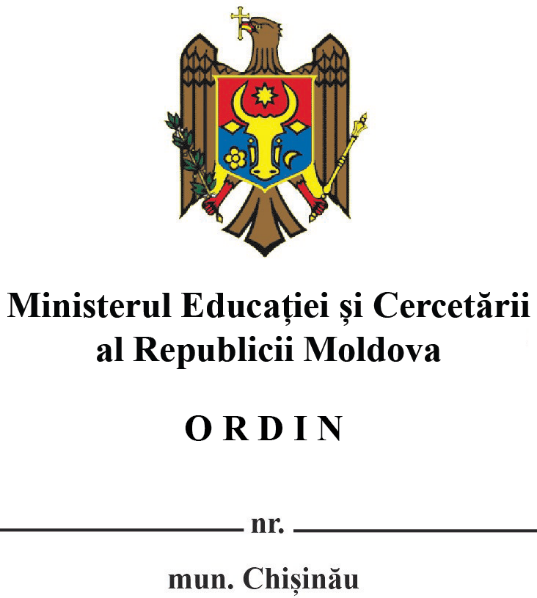 În temeiul art. 140 alin. (1) lit. l) din Codul educației al Republicii Moldova nr. 152/2014 (Monitorul Oficial al Republicii Moldova, 2014, nr.319-324, art.634), ORDON:Normele de personal pentru instituțiile publice de învățământ primar și secundar (ciclul I și II) și pentru căminul instituției de învățământ secundar, ciclul II,  se modifică după cum urmează:În Anexa nr.1:în toate tabelele, la criteriile de normare, numărul „300” se substituie cu „280”, iar numărul „301” se substituie cu „281”;b) tabelul „Personal de conducere” va avea următorul conținut:c) nota 5 se exclude.d) tabelul „Personalul didactic” va avea următorul conținut:e) în tabelul „Personalul didactic auxiliar” norma pentru ocupația „Bibliotecar principal/ bibliotecară principală” pentru criteriul „De la 401 până la 640” se substituie cu „0,5”;f) în nota 11, se exclude textul „ ,iar necesitatea serviciului se va stabili în conformitate cu actele normative în vigoare”;g) nota 12, va avea următorul cuprins „12 Instituțiile de învățământ cu un număr mai mare de 641 de elevi, prin excepție de la cele menționate, pot angaja 1 unitate de cadru didactic de sprijin la momentul identificării necesității pentru cel puțin un copil.”h) în nota 13, cifrele „600” se substituie cu „400”;i) tabelul „Personalul nedidactic” va avea următorul conținut:în nota 17, cifrele „600” se substituie cu „400”;se completează cu nota 171 cu următorul conținut:„171 În cazul identificării specialiștilor calificați și suficiența resurselor financiare, se recomandă instituțiilor de învățământ instituirea posturilor de analist.”În Anexa nr.2, în punctul 4 se exclude textul „ ,amplasat pe altă adresă decât instituția de învățământ,”Prezentul ordin intră în vigoare la data publicării în Monitorul Oficial al Republicii Moldova.Ministru                                 Dan PERCIUNEx.: A.Prisăcaru, 022-232785Cu privire la modificarea normelor de personal pentru instituțiile publice de învățământ primar și secundar (ciclul I și II) și pentru căminul instituției de învățământ secundar, ciclul II ÎNREGISTRAT: Ministerul Justiției al Republicii Moldova nr. ________ din _____________ Ministrul Justiției _________________Veronica MIHAILOV-MORARUCodul ocupației(CORM 006-2021)Tipul ocupației Criteriul de normare: numărul de elevi Criteriul de normare: numărul de elevi Criteriul de normare: numărul de elevi Criteriul de normare: numărul de elevi Criteriul de normare: numărul de elevi Criteriul de normare: numărul de elevi Criteriul de normare: numărul de elevi Codul ocupației(CORM 006-2021)Tipul ocupației Mai mult 641 3De la 401până la 640De la 281 până la 400De la 201până la  2804De la 101până la 200De la 51 până la 100Până la 50Codul ocupației(CORM 006-2021)Tipul ocupației Mai mult 641 3De la 401până la 640De la 281 până la 400De la 201până la  2804De la 101până la 200De la 51 până la 100Până la 50134513/134507/134511Director/directoare școală primară / gimnaziu /  liceu 111111113451301/13450701/13451101Director adjunct/ directoare adjunctă 6școală primarăgimnaziu/liceu4321,510,5-13451301/13450701/13451101Director/ directoare adjunct/ă (pe probleme de gospodărie)111----Codul ocupației(CORM 006-2021)Tipul ocupației Criteriul de normare: numărul de eleviCriteriul de normare: numărul de eleviCriteriul de normare: numărul de eleviCriteriul de normare: numărul de eleviCriteriul de normare: numărul de eleviCriteriul de normare: numărul de eleviCodul ocupației(CORM 006-2021)Tipul ocupației Mai mult 641 De la 401până la 640De la 281până la 400De la 201până la 280De la 101până la 200Până la 100263405Psiholog/ psihologă 9,1032 1 ,5110,5226601Logoped/ logopedă 9,10,11Se  instituie câte 1 unitate de Logoped/ logopedă la 20 elevi cu tulburări de limbajSe  instituie câte 1 unitate de Logoped/ logopedă la 20 elevi cu tulburări de limbajSe  instituie câte 1 unitate de Logoped/ logopedă la 20 elevi cu tulburări de limbajSe  instituie câte 1 unitate de Logoped/ logopedă la 20 elevi cu tulburări de limbajSe va apela la Serviciul raional/ municipal de asistență psihopedagogică (în continuare - SAP)Se va apela la Serviciul raional/ municipal de asistență psihopedagogică (în continuare - SAP)263410Psihopedagog/ psihopedagogă 9,10,11Se instituie câte 1 unitate de la 20 elevi cu cerințe educaționale speciale și/sau dizabilitate (grad de dizabilitate mediu) și/sau câte 1 unitate pentru 10 elevi cu cerințe educaționale speciale și/sau dizabilitate (grad de dizabilitate accentuat, sever).Se instituie câte 1 unitate de la 20 elevi cu cerințe educaționale speciale și/sau dizabilitate (grad de dizabilitate mediu) și/sau câte 1 unitate pentru 10 elevi cu cerințe educaționale speciale și/sau dizabilitate (grad de dizabilitate accentuat, sever).Se instituie câte 1 unitate de la 20 elevi cu cerințe educaționale speciale și/sau dizabilitate (grad de dizabilitate mediu) și/sau câte 1 unitate pentru 10 elevi cu cerințe educaționale speciale și/sau dizabilitate (grad de dizabilitate accentuat, sever).Se instituie câte 1 unitate de la 20 elevi cu cerințe educaționale speciale și/sau dizabilitate (grad de dizabilitate mediu) și/sau câte 1 unitate pentru 10 elevi cu cerințe educaționale speciale și/sau dizabilitate (grad de dizabilitate accentuat, sever).Se va apela la Serviciul raional/ municipal de asistență psihopedagogică (în continuare - SAP)Se va apela la Serviciul raional/ municipal de asistență psihopedagogică (în continuare - SAP)234101Asistent didactic/ asistentă didacticăSe poate institui în instituțiile de învățământ alternativ, precum și în învățământul primar pentru clasele și grupele cu program prelungit în conformitate cu actele normative în vigoare.  Se poate institui în instituțiile de învățământ alternativ, precum și în învățământul primar pentru clasele și grupele cu program prelungit în conformitate cu actele normative în vigoare.  Se poate institui în instituțiile de învățământ alternativ, precum și în învățământul primar pentru clasele și grupele cu program prelungit în conformitate cu actele normative în vigoare.  Se poate institui în instituțiile de învățământ alternativ, precum și în învățământul primar pentru clasele și grupele cu program prelungit în conformitate cu actele normative în vigoare.  Se poate institui în instituțiile de învățământ alternativ, precum și în învățământul primar pentru clasele și grupele cu program prelungit în conformitate cu actele normative în vigoare.  Se poate institui în instituțiile de învățământ alternativ, precum și în învățământul primar pentru clasele și grupele cu program prelungit în conformitate cu actele normative în vigoare.  235201Cadru didactic de sprijin 9,10,11,12Se instituie:1 unitate pentru 10 elevi cu cerințe educaționale speciale și/sau dizabilitate (grad de dizabilitate mediu); 1 unitate pentru 3 elevi cu cerințe educaționale speciale și/sau dizabilitate (grad de dizabilitate accentuat, sever).Se instituie:1 unitate pentru 10 elevi cu cerințe educaționale speciale și/sau dizabilitate (grad de dizabilitate mediu); 1 unitate pentru 3 elevi cu cerințe educaționale speciale și/sau dizabilitate (grad de dizabilitate accentuat, sever).Se instituie:1 unitate pentru 10 elevi cu cerințe educaționale speciale și/sau dizabilitate (grad de dizabilitate mediu); 1 unitate pentru 3 elevi cu cerințe educaționale speciale și/sau dizabilitate (grad de dizabilitate accentuat, sever).Se instituie:1 unitate pentru 10 elevi cu cerințe educaționale speciale și/sau dizabilitate (grad de dizabilitate mediu); 1 unitate pentru 3 elevi cu cerințe educaționale speciale și/sau dizabilitate (grad de dizabilitate accentuat, sever).Se instituie:1 unitate pentru 10 elevi cu cerințe educaționale speciale și/sau dizabilitate (grad de dizabilitate mediu); 1 unitate pentru 3 elevi cu cerințe educaționale speciale și/sau dizabilitate (grad de dizabilitate accentuat, sever).Se instituie:1 unitate pentru 10 elevi cu cerințe educaționale speciale și/sau dizabilitate (grad de dizabilitate mediu); 1 unitate pentru 3 elevi cu cerințe educaționale speciale și/sau dizabilitate (grad de dizabilitate accentuat, sever).Codul ocupației(CORM 006-2021)Tipul ocupației Criteriul de normare: numărul de eleviCriteriul de normare: numărul de eleviCriteriul de normare: numărul de eleviCriteriul de normare: numărul de eleviCriteriul de normare: numărul de eleviCriteriul de normare: numărul de eleviCriteriul de normare: numărul de eleviCriteriul de normare: numărul de eleviCriteriul de normare: numărul de eleviCriteriul de normare: numărul de eleviCodul ocupației(CORM 006-2021)Tipul ocupației Mai mult 641De la 401până la 640De la 401până la 640De la 281până la 400De la 281până la 400De la 201până la 280De la 101până la 200De la 101până la 200Până la 100Până la 100121922Manager (șef/șefă) gospodărie -----1110,50,5412002Secretar/secretară1111110,50,50,50,5322102Asistent medical/ asistentă medicală 14,15 1,51,51,51110,50,50,50,5121103Contabil-şef/ contabilă-șefă 161111111111241106Contabil/ contabilă 16, 1721,51,51,51,510,50,5--263107Economist/ economistă 161,511110,5---- 242318Specialist/ specialistă în resurse umane10.50.5-------262102Arhivar10,50,5-------251102 / 252101Analist/analistă date (principal) /  Administrator/ administratoare baze de date 21,51,51110,50,5--962913Ușier 19, 201 unitate pentru fiecare bloc de studii (amplasat separat)1 unitate pentru fiecare bloc de studii (amplasat separat)1 unitate pentru fiecare bloc de studii (amplasat separat)1 unitate pentru fiecare bloc de studii (amplasat separat)1 unitate pentru fiecare bloc de studii (amplasat separat)1 unitate pentru fiecare bloc de studii (amplasat separat)1 unitate pentru fiecare bloc de studii (amplasat separat)1 unitate pentru fiecare bloc de studii (amplasat separat)1 unitate pentru fiecare bloc de studii (amplasat separat)1 unitate pentru fiecare bloc de studii (amplasat separat)818201Fochist 18,19Pentru cazangeria cu combustibil solid (cărbune, biomasă, lemne)Pentru cazangeria cu combustibil solid (cărbune, biomasă, lemne)Pentru cazangeria cu combustibil solid (cărbune, biomasă, lemne)Pentru cazangeria cu combustibil solid (cărbune, biomasă, lemne)Pentru cazangeria cu combustibil solid (cărbune, biomasă, lemne)Pentru cazangeria cu combustibil solid (cărbune, biomasă, lemne)Pentru cazangeria cu combustibil solid (cărbune, biomasă, lemne)Pentru cazangeria cu combustibil solid (cărbune, biomasă, lemne)Pentru cazangeria cu combustibil solid (cărbune, biomasă, lemne)Pentru cazangeria cu combustibil solid (cărbune, biomasă, lemne)962908Paznic/paznică 20Pentru instituțiile care nu au posibilitatea de a transmite paza clădirii la servicii de pază militarizată, se vor institui 1 unitate/schimb. Numărul de unități și durata schimburilor se stabilește de către personalul de conducere al instituției , conform actelor normative în vigoare.Pentru instituțiile care nu au posibilitatea de a transmite paza clădirii la servicii de pază militarizată, se vor institui 1 unitate/schimb. Numărul de unități și durata schimburilor se stabilește de către personalul de conducere al instituției , conform actelor normative în vigoare.Pentru instituțiile care nu au posibilitatea de a transmite paza clădirii la servicii de pază militarizată, se vor institui 1 unitate/schimb. Numărul de unități și durata schimburilor se stabilește de către personalul de conducere al instituției , conform actelor normative în vigoare.Pentru instituțiile care nu au posibilitatea de a transmite paza clădirii la servicii de pază militarizată, se vor institui 1 unitate/schimb. Numărul de unități și durata schimburilor se stabilește de către personalul de conducere al instituției , conform actelor normative în vigoare.Pentru instituțiile care nu au posibilitatea de a transmite paza clădirii la servicii de pază militarizată, se vor institui 1 unitate/schimb. Numărul de unități și durata schimburilor se stabilește de către personalul de conducere al instituției , conform actelor normative în vigoare.Pentru instituțiile care nu au posibilitatea de a transmite paza clădirii la servicii de pază militarizată, se vor institui 1 unitate/schimb. Numărul de unități și durata schimburilor se stabilește de către personalul de conducere al instituției , conform actelor normative în vigoare.Pentru instituțiile care nu au posibilitatea de a transmite paza clădirii la servicii de pază militarizată, se vor institui 1 unitate/schimb. Numărul de unități și durata schimburilor se stabilește de către personalul de conducere al instituției , conform actelor normative în vigoare.Pentru instituțiile care nu au posibilitatea de a transmite paza clădirii la servicii de pază militarizată, se vor institui 1 unitate/schimb. Numărul de unități și durata schimburilor se stabilește de către personalul de conducere al instituției , conform actelor normative în vigoare.Pentru instituțiile care nu au posibilitatea de a transmite paza clădirii la servicii de pază militarizată, se vor institui 1 unitate/schimb. Numărul de unități și durata schimburilor se stabilește de către personalul de conducere al instituției , conform actelor normative în vigoare.Pentru instituțiile care nu au posibilitatea de a transmite paza clădirii la servicii de pază militarizată, se vor institui 1 unitate/schimb. Numărul de unități și durata schimburilor se stabilește de către personalul de conducere al instituției , conform actelor normative în vigoare.313132 Operator/ operatoare supraveghere şi întreținere a cazanelor 18, 19Pentru sistem de încălzire cu gaze. Numărul unităților și durata schimburilor se stabilește de către personalul de conducere al instituției, conform Codului Muncii.Pentru sistem de încălzire cu gaze. Numărul unităților și durata schimburilor se stabilește de către personalul de conducere al instituției, conform Codului Muncii.Pentru sistem de încălzire cu gaze. Numărul unităților și durata schimburilor se stabilește de către personalul de conducere al instituției, conform Codului Muncii.Pentru sistem de încălzire cu gaze. Numărul unităților și durata schimburilor se stabilește de către personalul de conducere al instituției, conform Codului Muncii.Pentru sistem de încălzire cu gaze. Numărul unităților și durata schimburilor se stabilește de către personalul de conducere al instituției, conform Codului Muncii.Pentru sistem de încălzire cu gaze. Numărul unităților și durata schimburilor se stabilește de către personalul de conducere al instituției, conform Codului Muncii.Pentru sistem de încălzire cu gaze. Numărul unităților și durata schimburilor se stabilește de către personalul de conducere al instituției, conform Codului Muncii.Pentru sistem de încălzire cu gaze. Numărul unităților și durata schimburilor se stabilește de către personalul de conducere al instituției, conform Codului Muncii.Pentru sistem de încălzire cu gaze. Numărul unităților și durata schimburilor se stabilește de către personalul de conducere al instituției, conform Codului Muncii.Pentru sistem de încălzire cu gaze. Numărul unităților și durata schimburilor se stabilește de către personalul de conducere al instituției, conform Codului Muncii.711205Sobar 18, 19Pentru instituțiile cu sobe, câte 1 unitate la 5 sobe. Pentru instituțiile cu sobe, câte 1 unitate la 5 sobe. Pentru instituțiile cu sobe, câte 1 unitate la 5 sobe. Pentru instituțiile cu sobe, câte 1 unitate la 5 sobe. Pentru instituțiile cu sobe, câte 1 unitate la 5 sobe. Pentru instituțiile cu sobe, câte 1 unitate la 5 sobe. Pentru instituțiile cu sobe, câte 1 unitate la 5 sobe. Pentru instituțiile cu sobe, câte 1 unitate la 5 sobe. Pentru instituțiile cu sobe, câte 1 unitate la 5 sobe. Pentru instituțiile cu sobe, câte 1 unitate la 5 sobe. 961304Măturător/ măturătoare În corespundere cu normele de teritoriu dereticat, aprobate de APL, dar nu mai mult de 1 unitate la 1000 m2 de suprafață îngrijită.În corespundere cu normele de teritoriu dereticat, aprobate de APL, dar nu mai mult de 1 unitate la 1000 m2 de suprafață îngrijită.În corespundere cu normele de teritoriu dereticat, aprobate de APL, dar nu mai mult de 1 unitate la 1000 m2 de suprafață îngrijită.În corespundere cu normele de teritoriu dereticat, aprobate de APL, dar nu mai mult de 1 unitate la 1000 m2 de suprafață îngrijită.În corespundere cu normele de teritoriu dereticat, aprobate de APL, dar nu mai mult de 1 unitate la 1000 m2 de suprafață îngrijită.În corespundere cu normele de teritoriu dereticat, aprobate de APL, dar nu mai mult de 1 unitate la 1000 m2 de suprafață îngrijită.În corespundere cu normele de teritoriu dereticat, aprobate de APL, dar nu mai mult de 1 unitate la 1000 m2 de suprafață îngrijită.În corespundere cu normele de teritoriu dereticat, aprobate de APL, dar nu mai mult de 1 unitate la 1000 m2 de suprafață îngrijită.În corespundere cu normele de teritoriu dereticat, aprobate de APL, dar nu mai mult de 1 unitate la 1000 m2 de suprafață îngrijită.În corespundere cu normele de teritoriu dereticat, aprobate de APL, dar nu mai mult de 1 unitate la 1000 m2 de suprafață îngrijită.515307Muncitor/ muncitoare la îngrijirea complexă și reparația clădirilor33221,511111911201Îngrijitor/ îngrijitoare încăperi 211 unitate pentru 450 m2 de suprafață dereticată1 unitate pentru 450 m2 de suprafață dereticată1 unitate pentru 450 m2 de suprafață dereticată1 unitate pentru 450 m2 de suprafață dereticată1 unitate pentru 450 m2 de suprafață dereticată1 unitate pentru 450 m2 de suprafață dereticată1 unitate pentru 450 m2 de suprafață dereticată1 unitate pentru 450 m2 de suprafață dereticată1 unitate pentru 450 m2 de suprafață dereticată1 unitate pentru 450 m2 de suprafață dereticată962902Garderobier/ garderobieră1 unitate se stabilește în prezența utilajului amenajat a garderobelor, pentru perioada toamnă-iarnă1 unitate se stabilește în prezența utilajului amenajat a garderobelor, pentru perioada toamnă-iarnă1 unitate se stabilește în prezența utilajului amenajat a garderobelor, pentru perioada toamnă-iarnă1 unitate se stabilește în prezența utilajului amenajat a garderobelor, pentru perioada toamnă-iarnă1 unitate se stabilește în prezența utilajului amenajat a garderobelor, pentru perioada toamnă-iarnă1 unitate se stabilește în prezența utilajului amenajat a garderobelor, pentru perioada toamnă-iarnă1 unitate se stabilește în prezența utilajului amenajat a garderobelor, pentru perioada toamnă-iarnă1 unitate se stabilește în prezența utilajului amenajat a garderobelor, pentru perioada toamnă-iarnă1 unitate se stabilește în prezența utilajului amenajat a garderobelor, pentru perioada toamnă-iarnă1 unitate se stabilește în prezența utilajului amenajat a garderobelor, pentru perioada toamnă-iarnă7312 (01/02/03/04/06/07)Acordor de instrumente muzicaleÎn licee, școli primare și gimnazii, în care activează clase cu profil muzical (coral), artistic, teatral și coregrafic, la specialitățile respective se introduce funcția de acordor de instrumente. muzicale din calculul 1,0 unitate pentru fiecare 30 de instrumente muzicale. În celelalte cazuri se vor contracta servicii la necesitateÎn licee, școli primare și gimnazii, în care activează clase cu profil muzical (coral), artistic, teatral și coregrafic, la specialitățile respective se introduce funcția de acordor de instrumente. muzicale din calculul 1,0 unitate pentru fiecare 30 de instrumente muzicale. În celelalte cazuri se vor contracta servicii la necesitateÎn licee, școli primare și gimnazii, în care activează clase cu profil muzical (coral), artistic, teatral și coregrafic, la specialitățile respective se introduce funcția de acordor de instrumente. muzicale din calculul 1,0 unitate pentru fiecare 30 de instrumente muzicale. În celelalte cazuri se vor contracta servicii la necesitateÎn licee, școli primare și gimnazii, în care activează clase cu profil muzical (coral), artistic, teatral și coregrafic, la specialitățile respective se introduce funcția de acordor de instrumente. muzicale din calculul 1,0 unitate pentru fiecare 30 de instrumente muzicale. În celelalte cazuri se vor contracta servicii la necesitateÎn licee, școli primare și gimnazii, în care activează clase cu profil muzical (coral), artistic, teatral și coregrafic, la specialitățile respective se introduce funcția de acordor de instrumente. muzicale din calculul 1,0 unitate pentru fiecare 30 de instrumente muzicale. În celelalte cazuri se vor contracta servicii la necesitateÎn licee, școli primare și gimnazii, în care activează clase cu profil muzical (coral), artistic, teatral și coregrafic, la specialitățile respective se introduce funcția de acordor de instrumente. muzicale din calculul 1,0 unitate pentru fiecare 30 de instrumente muzicale. În celelalte cazuri se vor contracta servicii la necesitateÎn licee, școli primare și gimnazii, în care activează clase cu profil muzical (coral), artistic, teatral și coregrafic, la specialitățile respective se introduce funcția de acordor de instrumente. muzicale din calculul 1,0 unitate pentru fiecare 30 de instrumente muzicale. În celelalte cazuri se vor contracta servicii la necesitateÎn licee, școli primare și gimnazii, în care activează clase cu profil muzical (coral), artistic, teatral și coregrafic, la specialitățile respective se introduce funcția de acordor de instrumente. muzicale din calculul 1,0 unitate pentru fiecare 30 de instrumente muzicale. În celelalte cazuri se vor contracta servicii la necesitateÎn licee, școli primare și gimnazii, în care activează clase cu profil muzical (coral), artistic, teatral și coregrafic, la specialitățile respective se introduce funcția de acordor de instrumente. muzicale din calculul 1,0 unitate pentru fiecare 30 de instrumente muzicale. În celelalte cazuri se vor contracta servicii la necesitateÎn licee, școli primare și gimnazii, în care activează clase cu profil muzical (coral), artistic, teatral și coregrafic, la specialitățile respective se introduce funcția de acordor de instrumente. muzicale din calculul 1,0 unitate pentru fiecare 30 de instrumente muzicale. În celelalte cazuri se vor contracta servicii la necesitate252302Administrator/ administratoare rețea de calculatoareSe vor contracta servicii la necesitate, în limita bugetului disponibil și cu aprobarea fondatorului, dar nu mai mult de 1 unitate.Se vor contracta servicii la necesitate, în limita bugetului disponibil și cu aprobarea fondatorului, dar nu mai mult de 1 unitate.Se vor contracta servicii la necesitate, în limita bugetului disponibil și cu aprobarea fondatorului, dar nu mai mult de 1 unitate.Se vor contracta servicii la necesitate, în limita bugetului disponibil și cu aprobarea fondatorului, dar nu mai mult de 1 unitate.Se vor contracta servicii la necesitate, în limita bugetului disponibil și cu aprobarea fondatorului, dar nu mai mult de 1 unitate.Se vor contracta servicii la necesitate, în limita bugetului disponibil și cu aprobarea fondatorului, dar nu mai mult de 1 unitate.Se vor contracta servicii la necesitate, în limita bugetului disponibil și cu aprobarea fondatorului, dar nu mai mult de 1 unitate.Se vor contracta servicii la necesitate, în limita bugetului disponibil și cu aprobarea fondatorului, dar nu mai mult de 1 unitate.Se vor contracta servicii la necesitate, în limita bugetului disponibil și cu aprobarea fondatorului, dar nu mai mult de 1 unitate.Se vor contracta servicii la necesitate, în limita bugetului disponibil și cu aprobarea fondatorului, dar nu mai mult de 1 unitate.833102/ 833103Conducător/ conducătoare de autobuz /autocar/ autobuz de capacitate micăSe instituie în instituțiile care dispun de transport pentru transportarea elevilor, conform necesităților și în corespundere cu actele normative în vigoare.Se instituie în instituțiile care dispun de transport pentru transportarea elevilor, conform necesităților și în corespundere cu actele normative în vigoare.Se instituie în instituțiile care dispun de transport pentru transportarea elevilor, conform necesităților și în corespundere cu actele normative în vigoare.Se instituie în instituțiile care dispun de transport pentru transportarea elevilor, conform necesităților și în corespundere cu actele normative în vigoare.Se instituie în instituțiile care dispun de transport pentru transportarea elevilor, conform necesităților și în corespundere cu actele normative în vigoare.Se instituie în instituțiile care dispun de transport pentru transportarea elevilor, conform necesităților și în corespundere cu actele normative în vigoare.Se instituie în instituțiile care dispun de transport pentru transportarea elevilor, conform necesităților și în corespundere cu actele normative în vigoare.Se instituie în instituțiile care dispun de transport pentru transportarea elevilor, conform necesităților și în corespundere cu actele normative în vigoare.Se instituie în instituțiile care dispun de transport pentru transportarea elevilor, conform necesităților și în corespundere cu actele normative în vigoare.Se instituie în instituțiile care dispun de transport pentru transportarea elevilor, conform necesităților și în corespundere cu actele normative în vigoare.226405Kinetoterapeut/ kinetoterapeutăLa necesitate, se vor apela specialiștii de la SAP sau Centrul Republican de Asistenţă Psihopedagogică (în continuare – CRAP) La necesitate, se vor apela specialiștii de la SAP sau Centrul Republican de Asistenţă Psihopedagogică (în continuare – CRAP) La necesitate, se vor apela specialiștii de la SAP sau Centrul Republican de Asistenţă Psihopedagogică (în continuare – CRAP) La necesitate, se vor apela specialiștii de la SAP sau Centrul Republican de Asistenţă Psihopedagogică (în continuare – CRAP) La necesitate, se vor apela specialiștii de la SAP sau Centrul Republican de Asistenţă Psihopedagogică (în continuare – CRAP) La necesitate, se vor apela specialiștii de la SAP sau Centrul Republican de Asistenţă Psihopedagogică (în continuare – CRAP) La necesitate, se vor apela specialiștii de la SAP sau Centrul Republican de Asistenţă Psihopedagogică (în continuare – CRAP) La necesitate, se vor apela specialiștii de la SAP sau Centrul Republican de Asistenţă Psihopedagogică (în continuare – CRAP) La necesitate, se vor apela specialiștii de la SAP sau Centrul Republican de Asistenţă Psihopedagogică (în continuare – CRAP) La necesitate, se vor apela specialiștii de la SAP sau Centrul Republican de Asistenţă Psihopedagogică (în continuare – CRAP) Alt personal 22